Министерство образования и науки Российской ФедерацииПрактическое задание №__1_по учебному курсу «_____Механика жидкости________________»Вариант ____ (при наличии)Тольятти 2016Задание 1 вариант 05Расчет простейшего эжектора Провести расчет простейшего эжектора, состоящего из канала А и цилиндрического насадка В. Схема эжектора представлена на рисунке 1.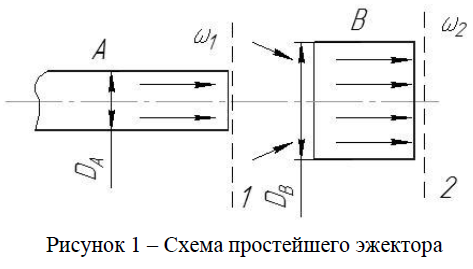 Определить скорость w2 и массовый расход жидкости на выходе из эжектора (сечение 2).Дано:Температура окружающей жидкости и жидкости в канале А: 25 оС Давление окружающей среды: 0,1 МПа Рабочее тело (жидкость): вода Плотность жидкости: 1000 кг/м3 При расчете принимаются следующие допущения: – силами трения о стенки эжектора пренебречь; – вследствие малых скоростей жидкости считать плотность жидкости величиной постоянной; – скорость жидкости в пространстве вокруг эжектора равна 0 м/с.DA=16 мм, DВ=26 мм, w1 = 3 м/с.Решение:Построим контрольную поверхность из сечений 1 и 2, проходящих нормально к потоку по срезу канала А, смесительной камеры В и боковых поверхностей, направленных параллельно потоку. На всей полученной контрольной поверхности примерно одно и то же давление, равное давлению окружающей среды, т. е. главный вектор сил давления равен нулю. Пренебрегая силами трения, сумма проекций на ось трубы всех сил в пределах контрольной поверхности 1–2 равна нулю, следовательно, количество движения не меняется. Изменение количества движения у активной струи на участке 1–2 равно: Количество движения жидкости, подсосанной из окружающего пространства, где она находилась в покое (w = 0):Суммарное изменение количества движения:где G1, G2 – секундные массовые расходы жидкости, соответственно в сопле и на выходе из смесительной трубы;w1, w2 – значения скорости истечения из сопла и смесительной трубы:Отсюда получаем, что расходы жидкости в сопле и на выходе из смесительной трубы обратно пропорциональны величинам соответствующих скоростей:С другой стороны, отношение расходов жидкости можно записать как:где  – плотность; f – площадь сечения.Сравнивая последние два выражения, приходим к следующей расчетной формуле:В нашем случае плотность жидкости в активной струе и окружающем пространстве одинакова, следовательно, отношение массовых расчетов жидкости равно отношению диаметров смесительной трубы и сопла:Подставляя значения диаметров, найдем отношение расходов:Далее определим скорость жидкости на выходе из эжектора:И наконец, определим расход жидкости на выходе:СтудентГруппаСТРбд-1433а(И.О. Фамилия)